                          Малые Олимпийские игры в детском саду               - Ярким солнцем озарён    наш волшебный стадион!    Тренируясь, мы растём,    мы сильнее с каждым днём!          Сегодня мы наблюдаем особый интерес к физическому воспитанию детей и пропаганде здорового образа жизни. Поэтому в нашем детском саду часто проводятся спортивные состязания. Одним из таких мероприятий являются «Малые Олимпийские игры», где главное – это здоровье, дружба, и одновременно проявление спортивного духа, силы, ловкости, быстроты и внимания. Как и положено олимпийским соревнованиям, они проводились на  спортивной площадке детского сада. 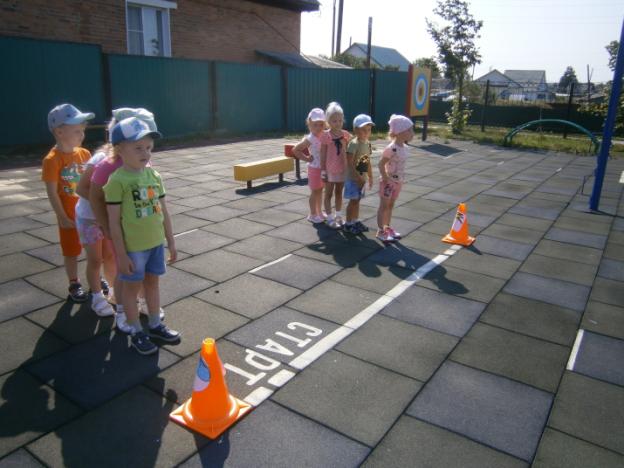    Дети познакомились с программой Малых Олимпийских игр, которая включала церемонию открытия Олимпиады: знакомство с флагом Олимпийских игр, после чего прозвучал Гимн Олимпийских игр. 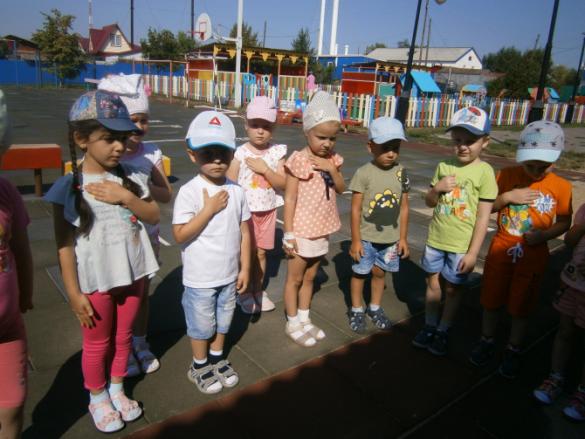 Задорной разминкой  послужила эстафета «Олимпийский огонь» На старт вышли 2 команды: «Молния» и «Комета» Ребята испытывали себя на быстроту и ловкость!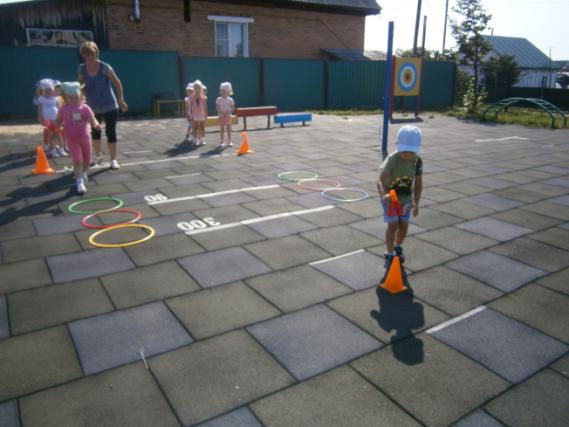         После весёлой разминки началась спортивная битва. Соревнования получились задорными, бескомпромиссными, достойными больших Олимпийских игр.        Каких только  интересных спортивных игр и эстафет не было на этой детской Олимпиаде! Футбол, теннис, спортивная ходьба, легкая атлетика, баскетбол, конный спорт…        С каким азартом дети  катались  на «лошадках»,   переносили мяч на теннисной ракетке, метали в корзины, забивали «гол» в ворота… 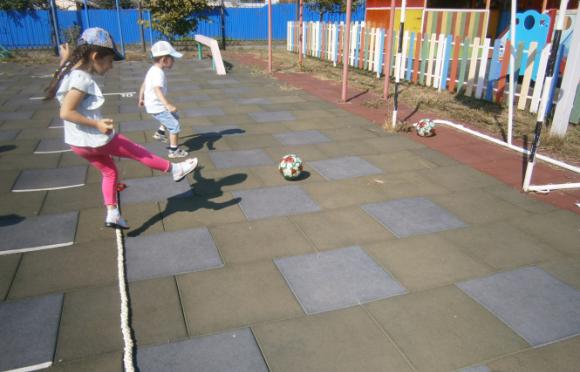 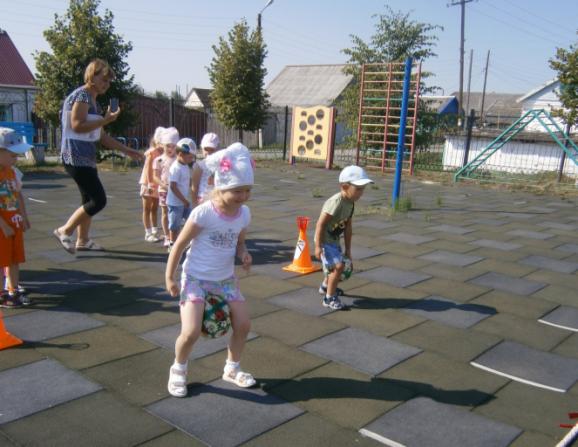 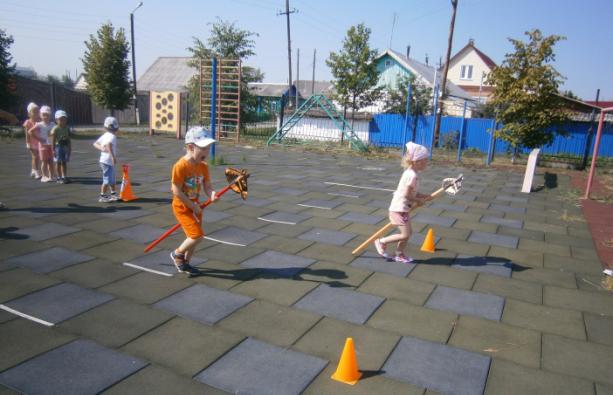 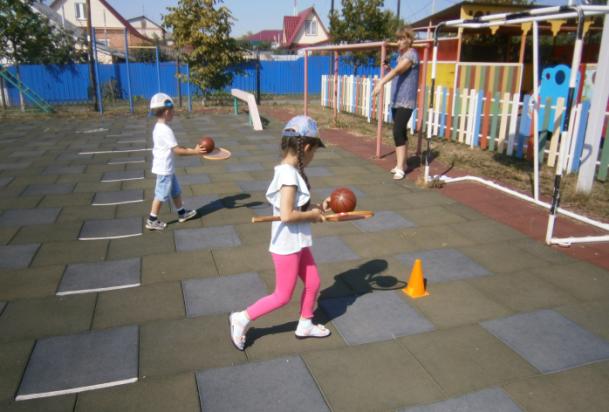 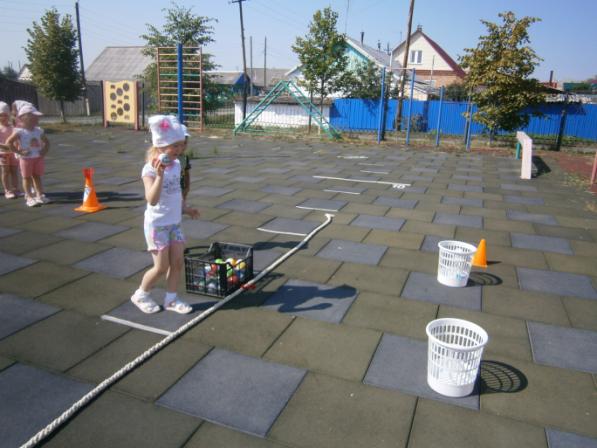 Демонстрировали  ловкость в подвижных  играх, отвечали на загадки, а в перерыве рассказывали стихи о спорте, физкультуре и  победах, маршировали с флажками и играли на музыкальных инструментах.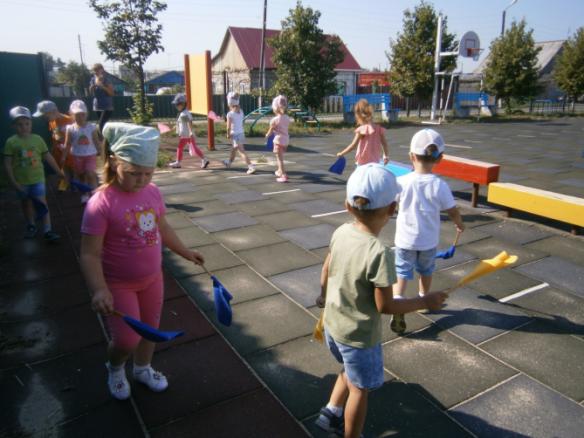 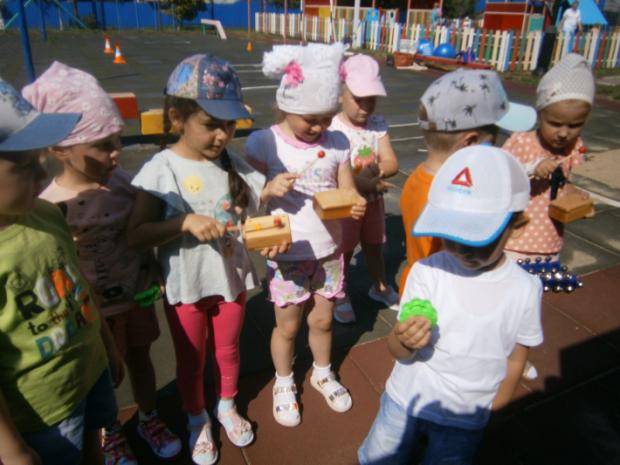          В завершении олимпиады все спортсмены получили заслуженные награды, а так же эмоциональный и физический заряд бодрости.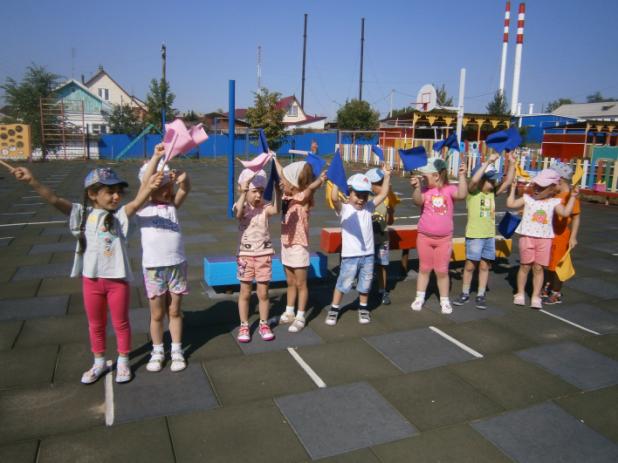 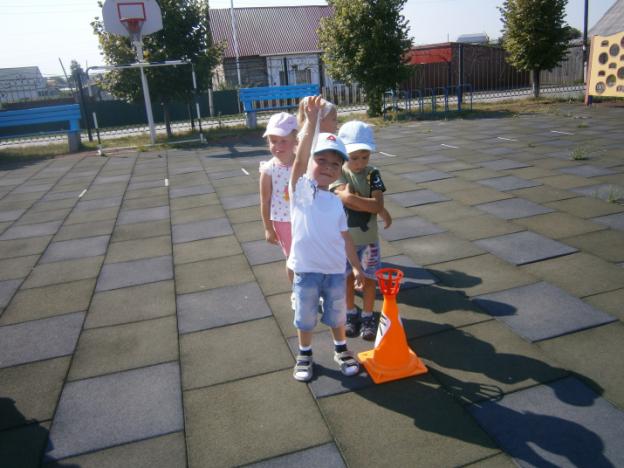 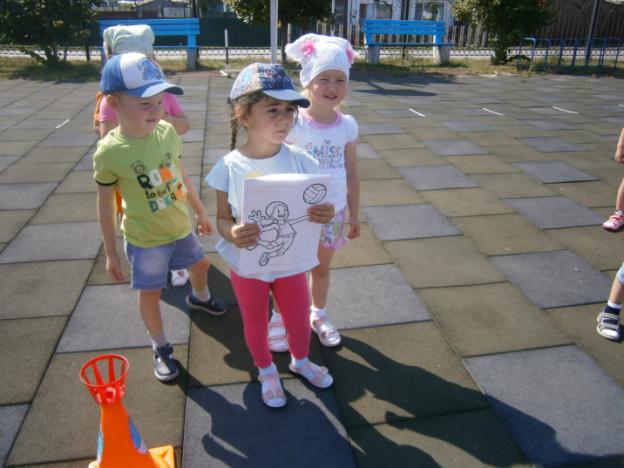 Сомова Т.Ю., музыкальный руководитель